Персональные данные выпускника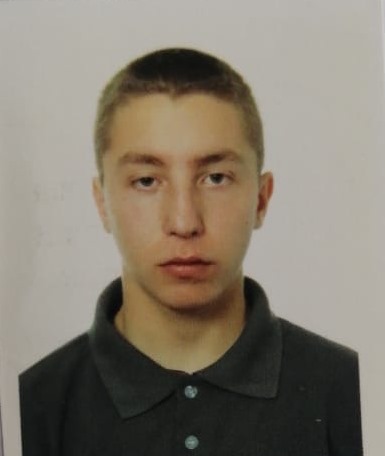 ФИО: Минсафин Олег АнатольевичДата рождения: 18.11.1999г.Город: БогдановичТел: 89022776892Адрес  эл. почты  minsfin@mail.ruОбразовательное учреждение:   ГБПОУ СО «Богдановичский политехникум»Специальность: «Техническое обслуживание и ремонт автомобильного транспорта»  Участие в олимпиадах в конкурсах:1.Сертификат участника Областной олимпиады по общеобразовательным дисциплинам (Математика), 2018 г.2. Принимал активное участие в спортивных и общественных мероприятиях политехникума.  Тип деятельности, которыми вы хотели бы заниматься Продолжать обучение по профессий  заочно,  работа по профессий, в дальнейшемХобби:Волейбол, книги, путешествие.Жизненное кредо:Жизнь слишком коротка, на плохие моменты обращать внимание некогда!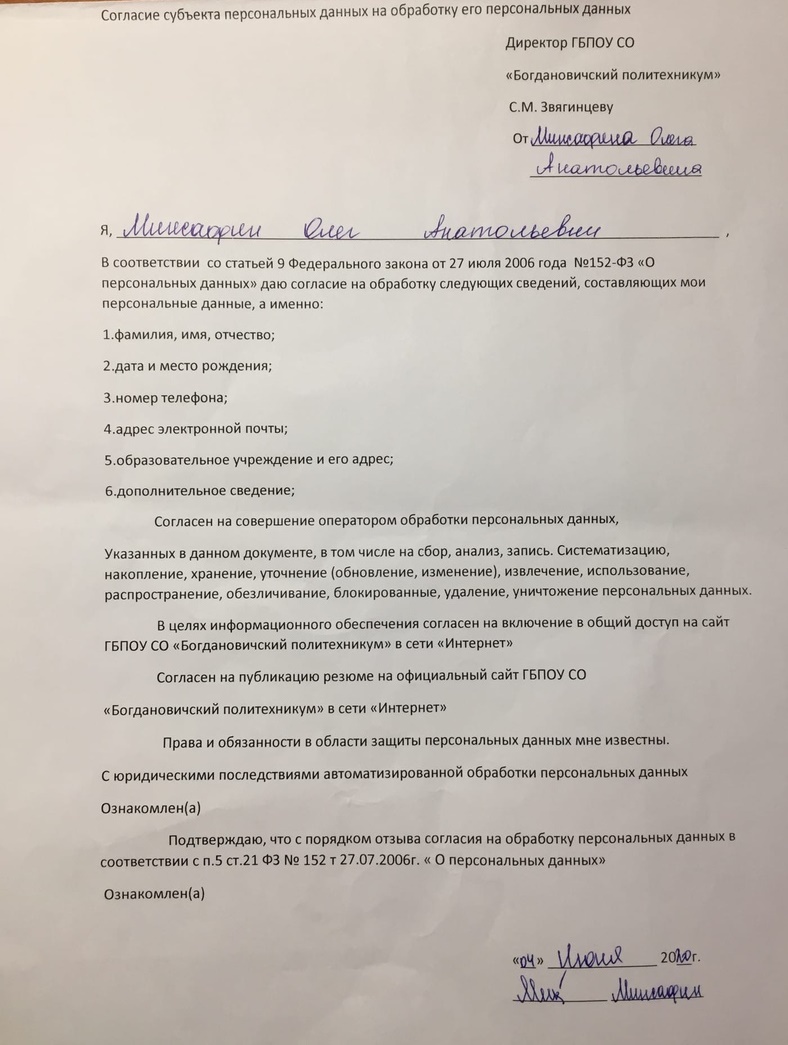 